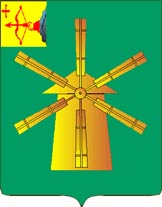 КОНТРОЛЬНО-СЧЕТНАЯ КОМИССИЯКОТЕЛЬНИЧСКОГО МУНИЦИПАЛЬНОГО РАЙОНАгород Котельнич                                                                            20.03.2019 годаЗаключениепо результатам внешней проверки по отчету об исполнении бюджета Ежихинского сельского поселения за 2018 год.	В муниципальном образовании имеются основные документы, регламентирующие бюджетный процесс:Устав муниципального образования Ежихинское сельское поселение, утвержденный решением Ежихинской сельской Думы от 26.02.2015 №93. Положение о бюджетном процессе в муниципальном образовании Ежихинское сельское поселение, утверждённое решением Ежихинской  сельской Думы от 25.11.2013. №47.    В ходе проверки установлено, что правовая база муниципального образования Ежихинское сельское поселение  по вопросам бюджетного процесса соответствует бюджетному Кодексу РФ, нормативным правовым актам РФ, Кировской области. Для проведения внешней проверки представлена бюджетная отчетность:-отчет об исполнении бюджета ф.0503117;-баланс исполнения бюджета ф.0503120;-справка о наличии имущества и обязательств на забалансовых счетах;-справка по заключению счетов бюджетного учета отчетного финансового года ф.0503110;-отчет о финансовых результатах деятельности ф.0503121;-отчет о движении денежных средств ф.0503123;-отчет о бюджетных обязательствах ф.0503128;-справка по консолидируемым расчетам ф.0503125;-баланс по поступлениям и выбытиям бюджетных средств ф.0503140;-пояснительная записка ф.0503160.Бюджетная отчетность для проведения внешней проверки представлена 18.03.2019 года, что соответствует п.3 ст.264.4 Бюджетного Кодекса РФ.Бюджет Ежихинского сельского поселения на 2018 год утвержден решением Ежихинской сельской Думы от 26.12.2017 № 17, т.е. до начала финансового года, что соответствует статье 187 БК РФ.Бюджет сельского поселения на 2018 год утвержден по доходам в сумме 2114,4 тыс. рублей, по расходам в сумме 2114,4 тыс. рублей. Дефицит бюджета 0 тыс. рублей.Собственные доходы запланированы в сумме 793,2 тыс. рублей (37,5 %), финансовая помощь в сумме 1321,2  тыс. рублей (62,5%). Расходы бюджета утверждены по разделам, подразделам, целевым статьям и видам расходов бюджетной классификации РФ, ведомственной структуре расходов.    Соблюдены требования статьи 184.1 БК РФ.Общая оценка исполнения бюджета муниципального образования	В процессе  исполнения бюджета сельского поселения за 2018 год сельской Думой приняты  6 решений о внесении изменений в бюджет, в результате которых увеличен план по доходам на 201,6 тыс. рублей, или на 9,5 %; по расходам - на 480,1 тыс. рублей или на 22,7 %, с плановым дефицитом 278,5 тыс. рублей, покрываемым за счет изменения остатков средств на счетах бюджета поселения.В соответствии с принятыми решениями плановые объемы поступлений собственных доходов увеличились на 50,4 тыс.рублей:-увеличение налога на доходы физических лиц на 50,1 тыс.рублей;-уменьшение налога на имущество на 8,4 тыс. рублей;-уменьшение госпошлины на 2,9 тыс.рублей;-увеличение доходов от использования имущества, находящегося в муниципальной собственности на 5,6 тыс. руб.;-увеличение доходов от оказания платных услуг и компенсации затрат государства на 6,0 тыс.рублей.Плановые расходы в разрезе разделов увеличились на 480,1 тыс. рублей, или  на 22,7%, в том числе:-01 Общегосударственные  плановые расходы уменьшились на 2,1 тыс.  руб., или  0,2%;-02 Национальная оборона на 10,2 тыс.рублей, или на 16,3%;-03 Национальная безопасность и правоохранительная деятельность – плановые расходы уменьшены на 2,8 тыс.руб., или на 23,9%;-04 Национальная экономика на 313,4 тыс. рублей, или на  144 %; -05 Жилищно-коммунальное хозяйство на 140 тыс. рублей, или в 3,1 раза; -08  Культура, кинематография и средства массовой информации расходы увеличились на 14,4тыс. рублей, или 2,3%;-10 Социальная политика на 7,1 тыс. рублей или на 28,1%.Исполнение доходов бюджета Ежихинского сельского поселенияЗа 2018 год выполнение бюджета поселения в целом по доходам составило 97,2%  (уточнённый план 2316  тыс. рублей, исполнено 2250,8 тыс. рублей). План собственных доходов бюджета на 2018год – 716,7 тыс. рублей, выполнение – 843,6 тыс. рублей, или 92,3%, к уровню 2017 года доходов поступило больше на 93,6 тыс. рублей.      В разрезе видов доходов исполнение составило:-налоговые доходы 691,6  тыс. рублей или 106,7%.-неналоговые доходы – 86,8  тыс. рублей или 44,4%-безвозмездные поступления- 1472,4 тыс. рублей или 100%Налоговые доходы	За 2018 год доля налоговых доходов в общей сумме собственных доходов составила 88,8%, по сравнению с 2017 годом объем налоговых доходов увеличился на 66,8 тыс. руб.Основной источник налоговых поступлений – налог на доходы физических лиц. При уточненном плане по налогу на доходы физических лиц 411,0 тыс. рублей, поступило в бюджет 431,5 тыс. рублей или 105%. По сравнению с предыдущим годом объём поступлений по налогу на доходы физических лиц увеличился на 57,0 тыс. рублей.Второй по объему источник налоговых поступлений - акцизы по подакцизным товарам, производимым на территории Российской Федерации. В объёме собственных доходов поступления составили 30,6%, налоговых доходов – 34,5%.Неналоговые доходыВ структуре собственных доходов бюджета поселения за 2018 год неналоговые доходы составили 11,2%.В процессе исполнения бюджета первоначальный план по неналоговым доходам (183,9 тыс. рублей) увеличен на 11,6 тыс. рублей и составил 195,5 тыс. рублей. Исполнение к уточненному плану – 86,8 тыс. рублей или 44,4%.По сравнению с 2017 годом поступление неналоговых доходов увеличилось на 26,8 тыс. рублей или на 44,7%.Основным источником неналоговых поступлений являются доходы от использования имущества, находящегося в собственности сельского поселения. При уточненном плане  183,5 тыс. рублей поступило 74,8 тыс. рублей или 40,8%, по сравнению с 2017 годом увеличение доходов составило 21,8 тыс. рублей.Безвозмездные поступленияБезвозмездные поступления в виде дотаций, субсидий и субвенций от других бюджетов бюджетной системы РФ, иных межбюджетных трансфертов и прочих безвозмездных поступлений в структуре общего объёма доходов бюджета поселения составили 65,4%.По отношению к безвозмездным поступлениям 2017 года поступления в бюджет поселения в 2018 году увеличились  на 115,7 тыс. рублей или на 8,5%. В процессе исполнения бюджета план безвозмездных поступлений увеличился к первоначальному плану на 151,2 тыс. рублей или на 11,4 %. Фактически в бюджет поселения поступило 1472,4 тыс. рублей или 100% к уточненному плану, в том числе:-дотации – план- 1062,4 тыс. рублей, исполнено 100%;-субсидии-план-196,2 тыс.рублей, исполнено 100%;-субвенции – план-72,8 тыс. рублей, исполнено 100%;-межбюджетные трансферты-план-141тыс.рублей, исполнено 100%.Исполнение бюджета по расходамИсполнение расходной части бюджета поселения за 2018 год составило в целом к уточненным годовым назначениям 90,9%. При плане 2594,5 тыс. рублей, фактическое исполнение – 2358,5 тыс. рублей. Общий объем неосвоенных средств –236,0 тыс. рублей.В процессе исполнения бюджета первоначальный план по расходам увеличен  на 22,7 %  или на 480,1 тыс. рублей.Анализ исполнения расходной части бюджета к первоначальному и уточненному плану в разрезе разделов бюджетной классификации за 2018 год.Раздел 01 Общегосударственные расходы:В целом по разделу уточненные бюджетные назначения на год составили 1126,3 тыс. рублей, исполнение – 1113,9 тыс. рублей, общий объем неосвоенных средств 12,4 тыс. рублей.Раздел 02 Национальная оборона:Расходы по данному разделу финансируются за счёт субвенции бюджетам поселений на осуществление первичного воинского учёта на территориях, где отсутствуют военные комиссариаты.При уточнённом плане 72,8 тыс. рублей, исполнено 100%.На выплату заработной платы израсходовано 53,1 тыс. рублей, начисления на заработную плату перечислены в сумме 15,7 тыс. рублей. Раздел 03 Национальная безопасность и правоохранительная деятельностьПри уточненном плане 8,9 тыс. рублей исполнено 98,9%.Раздел 04 Национальная экономикаПри уточненном плане 531,1 тыс. рублей освоено 309,3 тыс.рублей, или 58,2. Раздел 05 Жилищно-коммунальное хозяйствоПри уточненном плане 185,7 тыс. рублей, расходование составило 100%.Раздел 08 Культура, кинематография и средства массовой информацииПри уточненном плане 637,1 тыс. рублей, освоение средств составило 635,4 тыс. рублей или 99,7%.Раздел 10 Социальная политикаПри уточненном плане 32,4 тыс. рублей израсходовано 100%.Раздел 14 Межбюджетные трансфертыПри плане 0,2 тыс. рублей израсходовано 100%.       При сопоставлении и анализе форм годовой отчетности выявлено несоответствие:-Пояснительной записки ф.0503160 и Сведений по дебиторской и кредиторской задолженности ф.0503169 в сумме 78261,94 рубль ( в ф.0503160 дебиторская задолженность на 01.01.2019 года составляет 108226,43 рублей, кредиторская задолженность на 01.01.2019 -20766,58 рублей, в ф.0503169 дебиторская задолженность на 01.01.2019 составляет 155689,96 рублей, кредиторская задолженность-51564,99 рубля).Источники финансирования дефицита бюджета сельского поселения.В соответствии с п.1 Решения Ежихинской сельской Думы от 26.12.2017 № 17 «О бюджете Ежихинского сельского поселения на 2018 год и на плановый период 2019 и 2020 годов» дефицит (профицит) бюджета утвержден в сумме 0 тыс. рублей. В процессе исполнения бюджета дефицит бюджета поселения составил 107,7 тыс. рублей  или 13,8% от общей суммы доходов без учёта  безвозмездных поступлений. Определение степени финансовой устойчивости бюджета.В соответствии со ст.136 БК РФ при проведении оценки исполнения бюджета определяется уровень сбалансированности бюджета, его устойчивости и дотационности. Оценивается степень зависимости бюджета от финансовой помощи из вышестоящих бюджетов. По плановым показателям: коэффициент бюджетной зависимости составляет 63,6%; коэффициент обеспеченности территории собственными доходами составляет 36,4%.По фактическим показателям: коэффициент бюджетной зависимости 65,4%; коэффициент обеспеченности территории собственными доходами 34,6%.Коэффициент бюджетной зависимости увеличился на 1,8%.Выводы и предложения:    Бюджетная отчетность для проведения внешней проверки представлена 18.03.2019 года, что  соответствует п.3 ст.264.4 Бюджетного Кодекса РФ.    В результате принятых Ежихинской сельской Думой  решений о внесении изменений в бюджет, план по доходам увеличен по отношению к первоначальному плану в целом на 201,6 тыс. рублей, по расходам увеличен на 480,1 тыс. рублей.     За 2018 год выполнение бюджета поселения по доходам составило в целом-97,2% (уточненный план 2316 тыс. рублей, поступило – 2250,8 тыс. рублей).    По собственным доходам план выполнен на 92,3% (план-843,6 тыс. рублей, факт-778,4 тыс. рублей).   Кредиторская задолженность составляет 51,6 тыс. рублей и дебиторская 155,7 тыс. рублей, в том числе просроченная дебиторская задолженность 47,5 тыс.рублей.Предлагаю:          1. Годовой отчет об исполнении бюджета Ежихинского сельского поселения за 2018 год утвердить с учетом замечаний, указанных в данном заключении.          2.Пояснительную записку ф.0503160  привести в соответствие  ф. 0503169 Сведения по дебиторской и кредиторской задолженности.          3.Обеспечить проведение мероприятий по внутреннему контролю за соблюдением требований бюджетного законодательства, соблюдением финансовой дисциплины и эффективным использованием материальных и финансовых ресурсов, правильным ведением бюджетного учета и составлением отчетности.           4.Принять меры к взысканию просроченной дебиторской задолженности.АудиторКонтрольно-счётной комиссии					               	Г.Б.ГалкинаКотельничского районапервоначальный плануточненный планфактическое исполнение% исполнения к уточненному плануисполнено 2017 годотклонение к уровню прошлого годаналоговые609,3648,1691,6106,7624,866,8в том числе НДФЛ360,9411,0431,5105,0374,557,0налог на имущество24,716,318,5113,524,0-5,5доходы от уплаты акцизов217,7217,7238,5109,6218,619,9госпошлина6,03,13,1100,07,7-4,6неналоговые183,9195,586,844,460,026,8доходы от использования имущества, находящегося в муниципальной собственности177,9183,574,840,853,021,8доходы от оказания платных услуг и компенсации затрат государства6,012,012,0100,07,05,0итого собственные доходы793,2843,6778,492,3684,893,6безвозмездные поступления1321,21472,41472,4100,01356,7115,7в том числе дотации1062,41062,41062,4100,01099,4-37,0субсидии196,2196,2196,2100,0114,981,3субвенции62,672,872,8100,058,414,4межбюджетные трансферты0141,0141,0100,084,057,0доходы всего2114,42316,02250,897,22041,5209,3первоначальный плануточненный планфактическое исполнение% исполнение к уточненному плануисполнено 2017 годотклонение к уровню прошлого года011128,41126,31113,998,91182,1-68,20262,672,872,8100,056,816,00311,78,98,898,99,5-0,704217,7531,1309,358,238,8270,50545,7185,7185,7100,033,3152,408622,7637,1635,499,7428,6206,81025,332,432,4100,012,719,7140,30,20,2100,00,3-0,1расходы всего2114,42594,52358,590,91762,1596,4